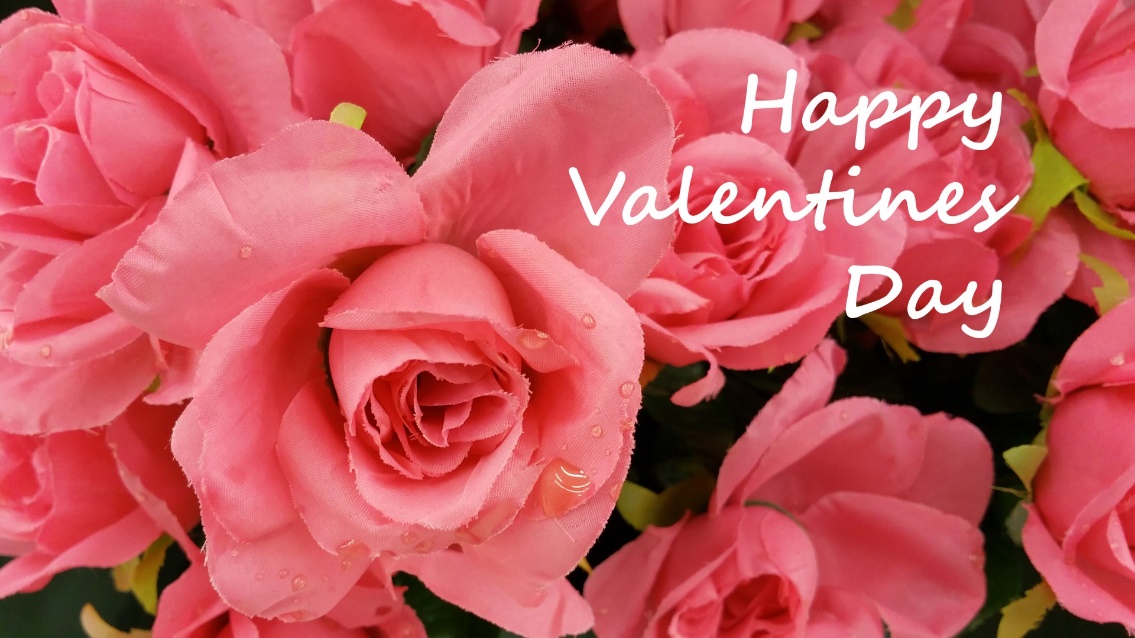 ‘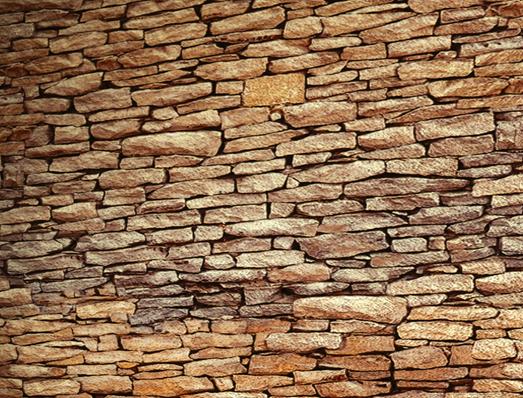 tten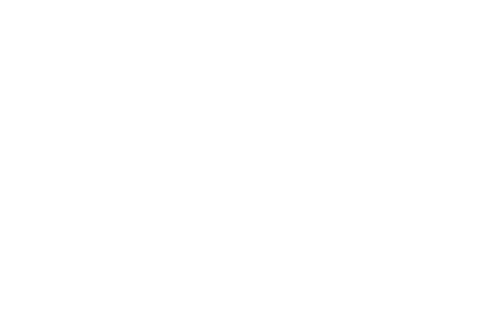 Church FamilyHappy New Years!  We have had a remarkably busy Advent season this year.  We have had Parent’s Night Out, Senior Luncheon, Apple Butter, Yard Party, Chicken Dinner to support breast cancer, Children’s Christmas Program, and the Adult Christmas Program, to name just a few of the many events that have taken place throughout the year.  I hope you enjoy the pictures below.A huge thank you to everyone who helped make the many events that were hosted both at Brucetown and Emmanuel the outstanding events that they were.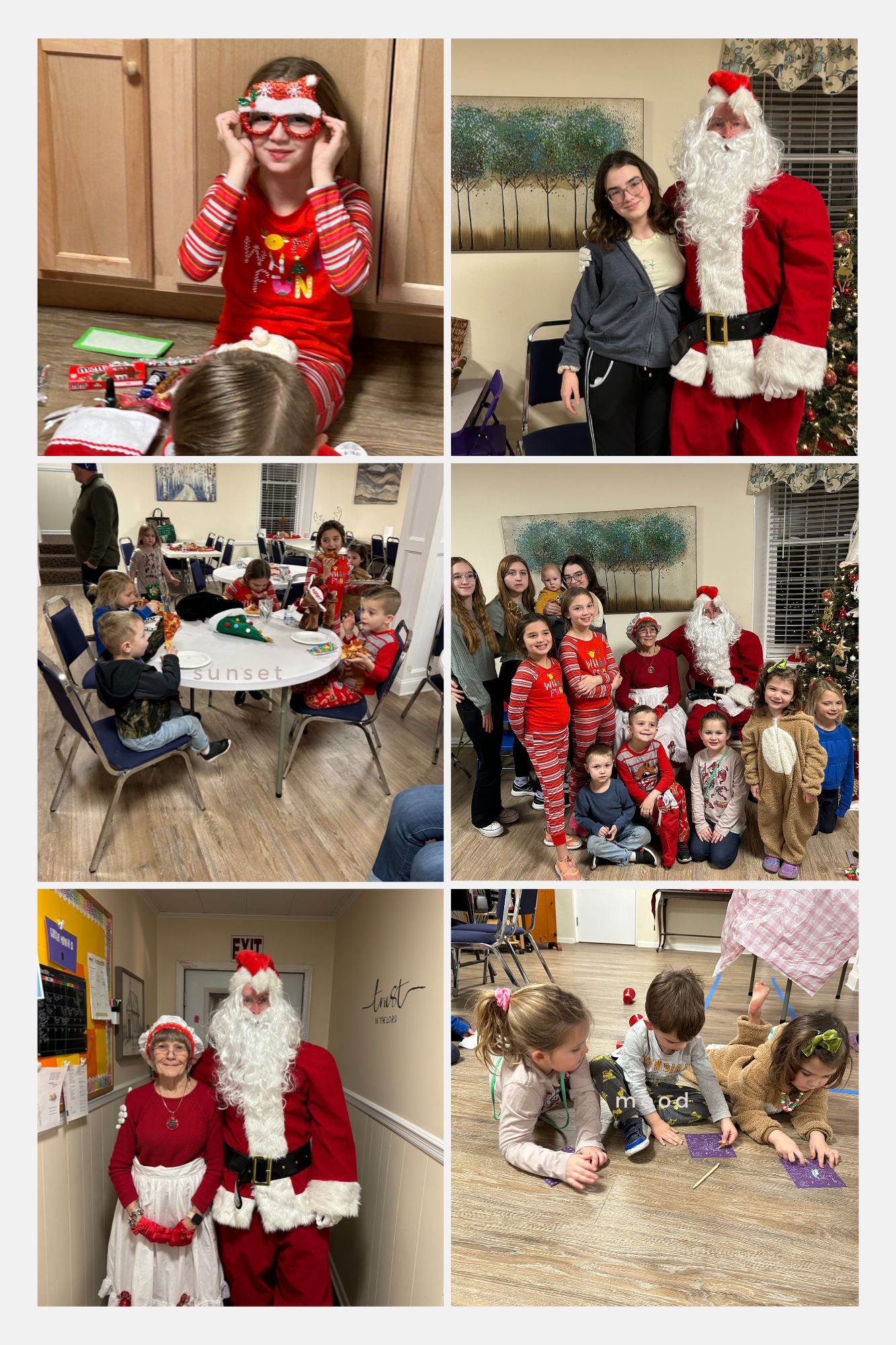 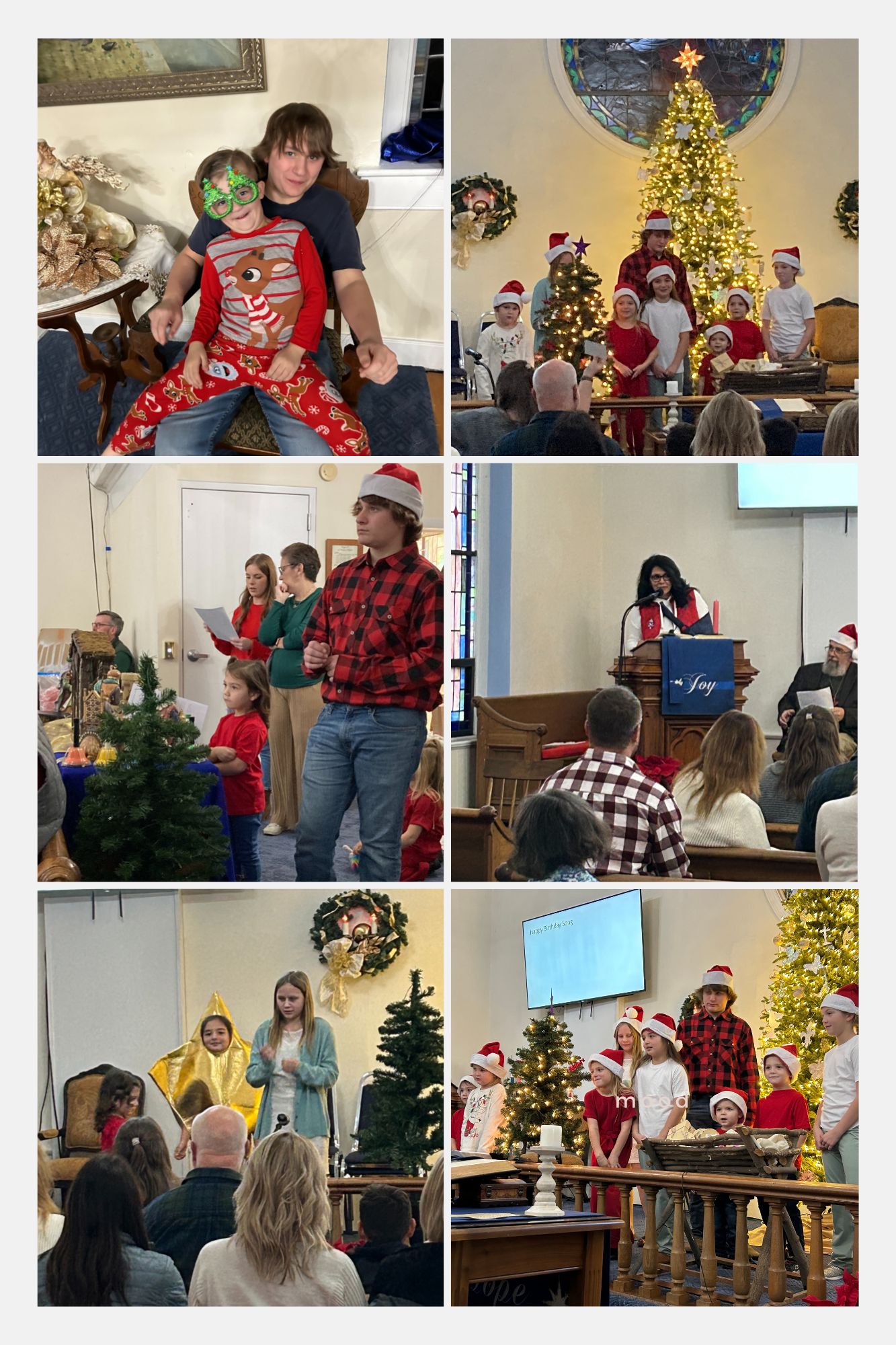 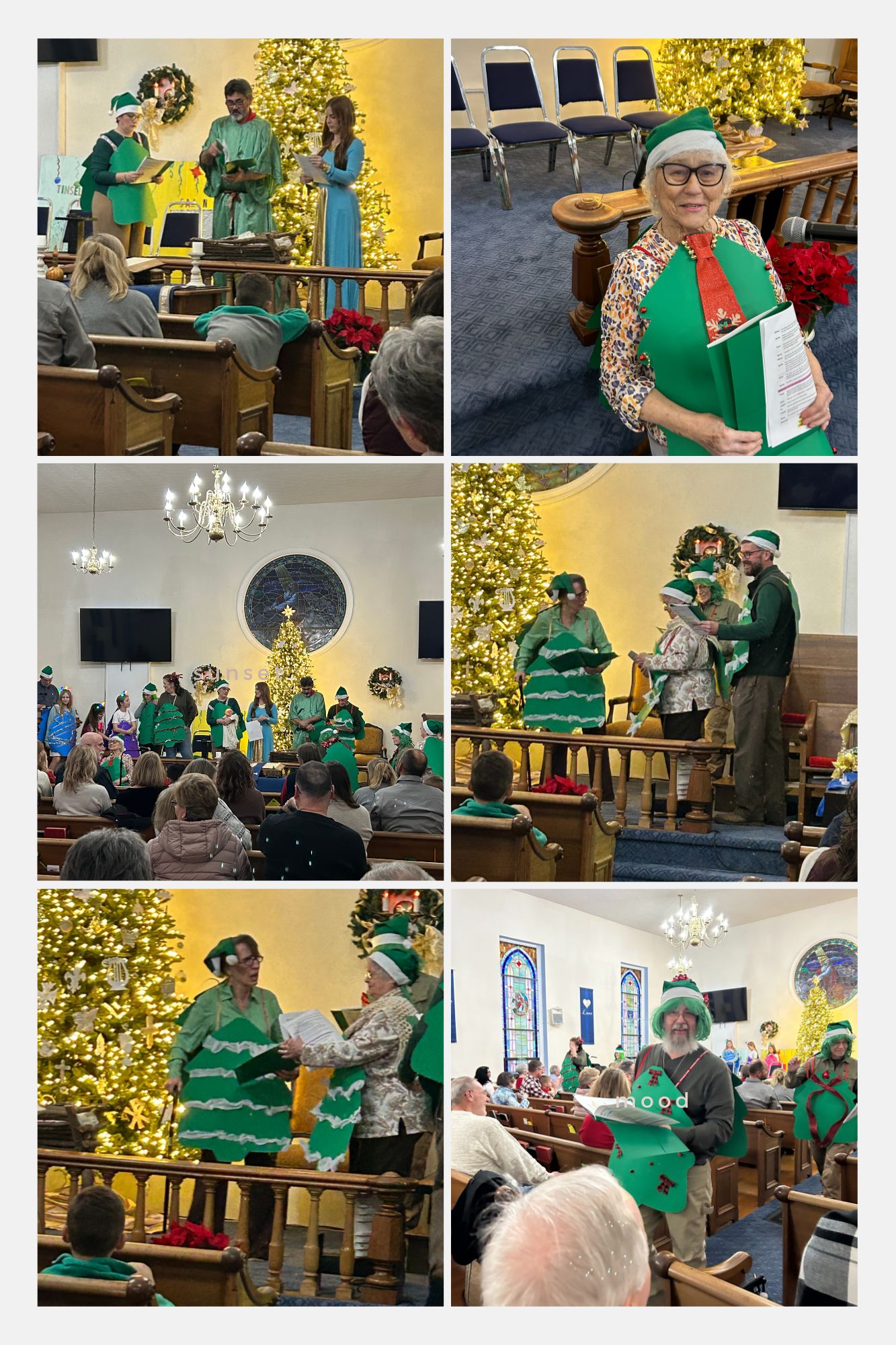 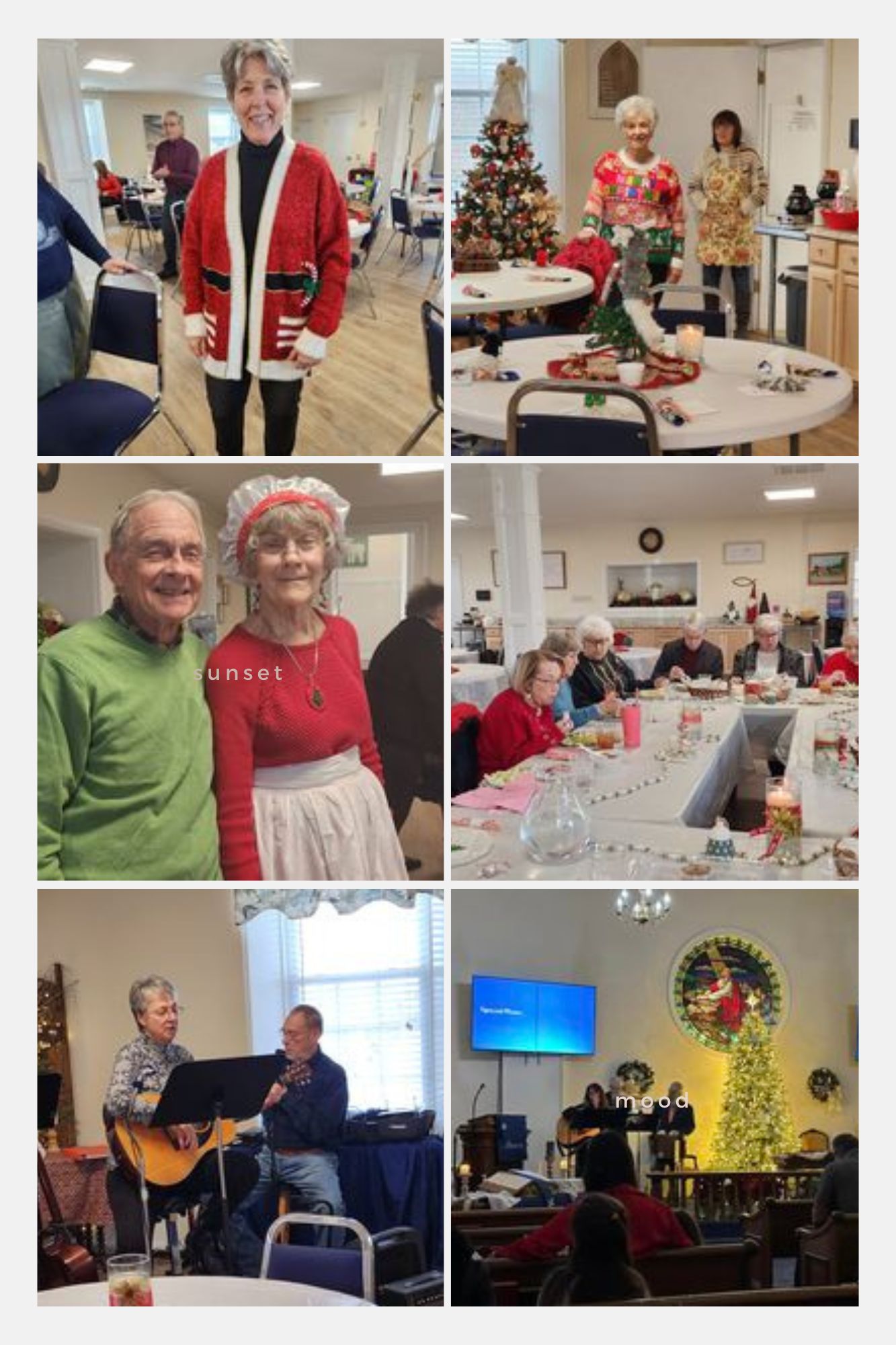 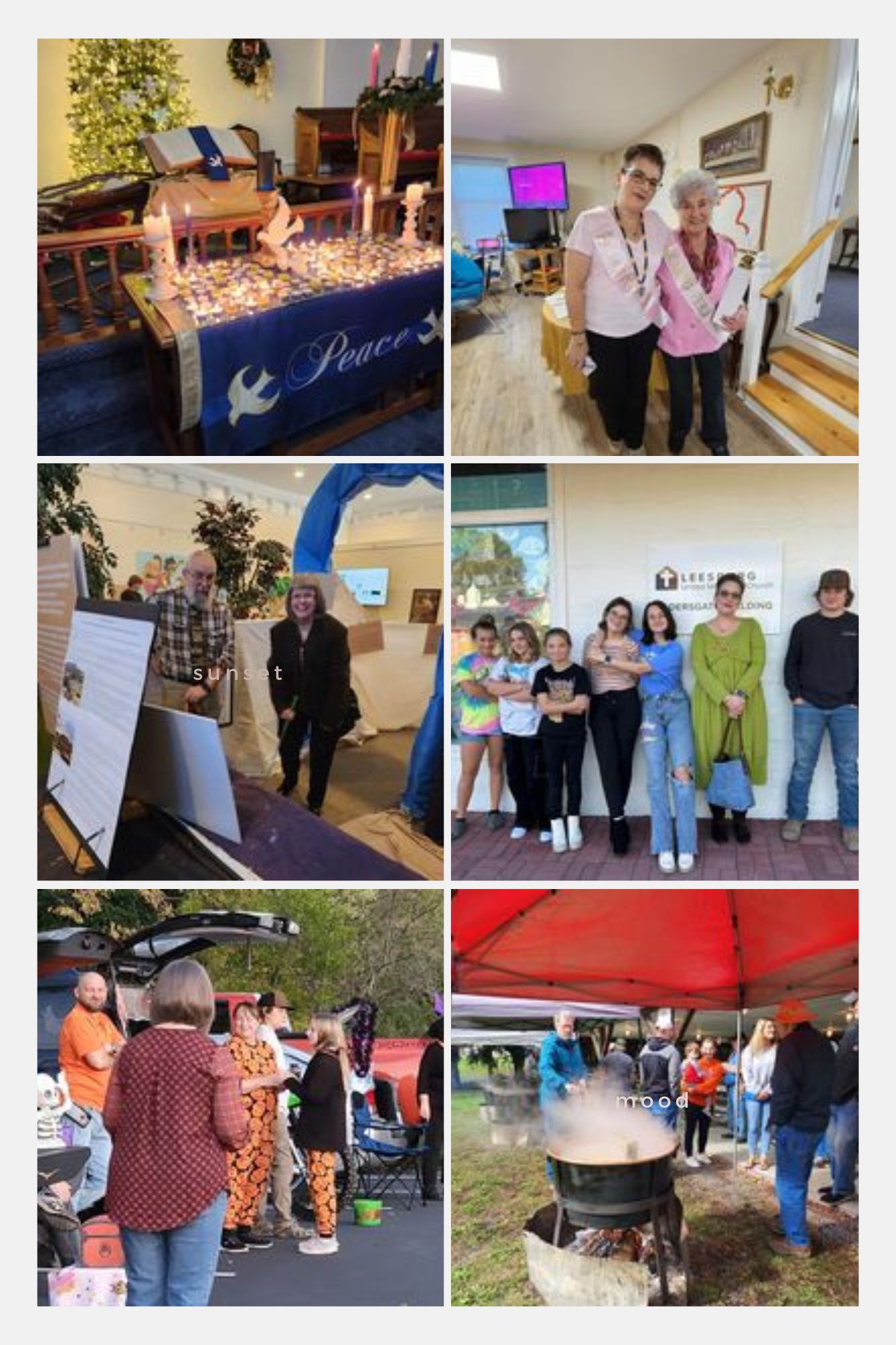 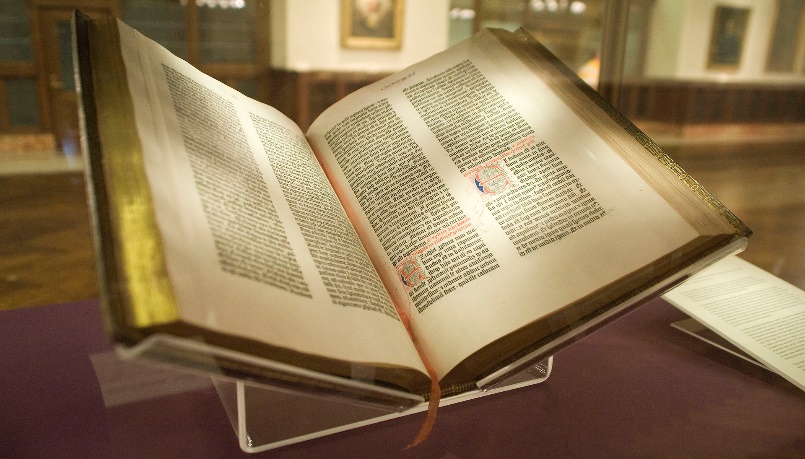 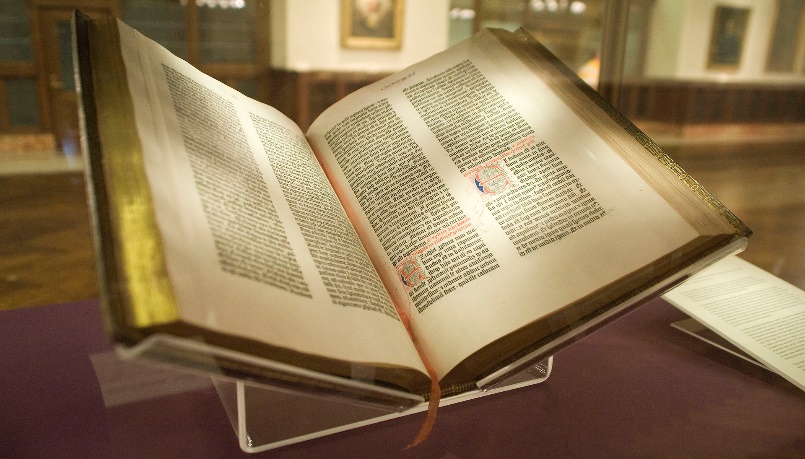 